全視線H700行車記錄器GPS測速版圖資更新方法機台連接USB線 (先確認機台正常蓄電，可不插電開機才可)將機台連接電腦USB孔位打開下載之更新程式 (建議使用系統管理員權限打開)，按下執行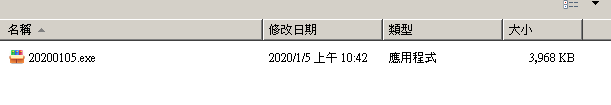 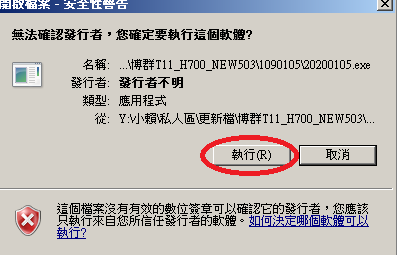 開啟程式後點選下一步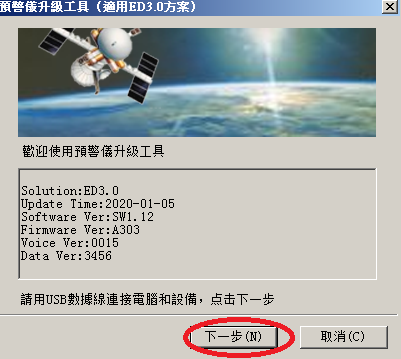 待程式進度條跑完後，即完成更新，機台出現語音即可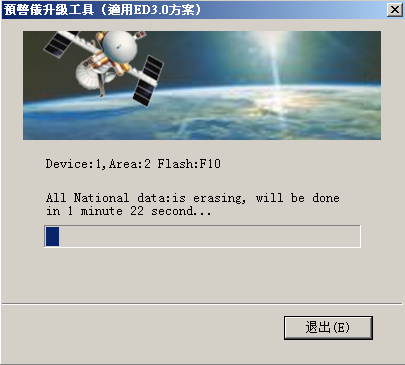 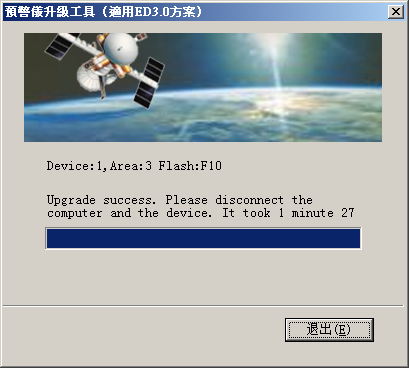 